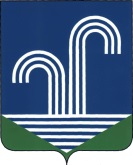 АДМИНИСТРАЦИИ БРАТКОВСКОЕ СЕЛЬСКОГО ПОСЕЛЕНИЯКОРЕНОВСКОГО РАЙОНАПОСТАНОВЛЕНИЕот  17.11.2023							 		   № 108село БратковскоеО назначении публичных слушаний по проекту решения Совета Братковского сельского поселения Кореновского района «О прогнозе социально-экономического развития Братковского сельского поселения Кореновского района на 2024 год и плановый период 2025-2026 годы»В целях реализации принципа гласности бюджетной системы Российской Федерации и прав граждан на осуществление местного самоуправления, в соответствии с Федеральным законом от 06 октября 2003 года № 131-ФЗ «Об общих принципах местного самоуправления в Российской Федерации», с решением Совета Братковского сельского поселения Кореновского района от 24 октября 2018 года № 253 (с изменениями от 27 марта 2019 года №280) «Об утверждении Положения о публичных слушаниях в Братковском сельском поселении Кореновского района», Уставом Братковского сельского поселения Кореновского района администрация Братковского сельского поселения Кореновского района,             п о с т а н о в л я е т:1. Назначить по инициативе главы Братковского сельского поселения Кореновского района проведение публичных слушаний по проекту решения Совета Братковского сельского поселения Кореновского района «О прогнозе социально-экономического развития Братковского сельского поселения Кореновского района на 2024 год и плановый период 2025-2026 годы» на 01 декабря 2023 года в 16 часов 00 минут, в здании администрации (актовый зал) Братковского сельского поселения Кореновского района по адресу: с. Братковское, ул. Центральная, 82. 2. Образовать организационный комитет по подготовке и проведению публичных слушаний по проекту бюджета Братковского сельского поселения Кореновского района на 2024 год и плановый период 2025 и 2026 годов и утвердить его состав (прилагается).3. Оргкомитету опубликовать до 23 ноября 2022 года информацию о времени и месте проведения публичных слушаний по проекту решения Совета Братковского сельского поселения Кореновского района «О прогнозе социально-экономического развития Братковского сельского поселения Кореновского района на 2024 год и плановый период 2025-2026 годы» годов в газете «Кореновские вести».4. Предложения по внесению изменений и дополнений по проекту решения Совета Братковского сельского поселения Кореновского района «О прогнозе социально-экономического развития Братковского сельского поселения Кореновского района на 2024 год и плановый период 2025-2026 годы» принимаются организационным комитетом до 27 ноября 2023 года по адресу:  с. Братковское, ул. Центральная, 82, финансовый отдел администрации Братковского сельского поселения Кореновского района, тел. 92-7-045. Контроль за выполнением настоящего постановления оставляю за собой.6. Общему отделу администрации Братковского сельского поселения Кореновского района (Пурыха) обнародовать настоящее постановление в установленных местах и разместить  на официальном сайте администрации Братковского сельского поселения Кореновского района в информационно-телекоммуникационной сети «Интернет».7. Постановление вступает в силу со дня его подписания.Глава Братковского сельского поселенияКореновского района                                                                       А.В. ДемченкоСОСТАВорганизационного комитета по подготовке и проведению публичных слушаний по проекту бюджета Братковского сельского поселения Кореновского района на 2023 год и плановый период 2024 и 2025 годов	Глава Братковского сельского поселенияКореновского района                                                                       А.В. ДемченкоЛИСТ СОГЛАСОВАНИЯпроекта постановления администрации Братковского сельского поселения Кореновского района от  17.11.2023    №  108   «О назначении публичных слушаний по проекту бюджета Братковского сельского поселения Кореновского района на  2023 год и плановый период 2024 и 2025 годов»Проект подготовлен и внесён:Финансовым отделомадминистрации Братковскогосельского поселенияКореновского районаВедущий специалист							     Ю.А. ШабановаПроект согласован:Начальник общего отделаадминистрации Братковскогосельского поселенияКореновского района                                                                          Т.В. Пурыха ПРИЛОЖЕНИЕ                                                                                    УТВЕРЖДЕН                                                                             постановлением администрации                                                                                                                                                                               Братковского сельского поселенияКореновского районаот   17.11.2023    № 108Демченко Алексей Владимирович - глава Братковского сельского поселения Кореновского района		Шабанова Юлия Алексеевна- начальник финансового отдела администрации Братковского сельского поселения Кореновского районаЩербинина Наталья Петровна- председатель комиссии по финансово-бюджетной и экономической политике, налогам и сборам, землепользованию и землеустройству (по согласованию) Ткаченко Наталья Владимировна- ведущий специалист финансового отдела администрации Братковского сельского поселения Кореновского района